Dear Sir/Madam	INVITATION TO RESPOND TO CONSULTATION ON THE DEVELOPMENT OF A PROTEIN CROPS PAYMENT PILOT SCHEME FOR 2021I am writing to invite you to respond to a consultation on proposals to introduce a Protein Crops Payment Pilot Scheme in 2021. The consultation document provides background to the scheme, details on how it would be administered and proposed eligibility criteria. It is aimed at organisations, groups, and people who undertake activities or have a general interest in the area.Consultation Arrangements Full details of the proposals are provided in the consultation document, available on the Departmental website at: https://www.daera-ni.gov.uk/consultations/daera-consultation-proposal-introduce-protein-crops-payment-pilot-scheme-2021In an effort to reduce the environmental impact of the production of consultation papers, the Department is encouraging stakeholders to respond using the online response function. If required, a limited number of hard copies (typescript) of the consultation response form are available - please contact us to discuss your requirements by email to Proteincropsconsult@daera-ni.gov.uk or by telephone (02890 524990).The closing date for responses to the consultation is 15 January 2021.Thank you in advance for your help and participation in this consultation. Should you have any queries, please contact us to discuss further.Yours sincerelyROSEMARY AGNEWTRANSITION DIRECTORFood & Farming GroupBrexit DivisionFood & Farming GroupBrexit DivisionFood & Farming GroupBrexit Division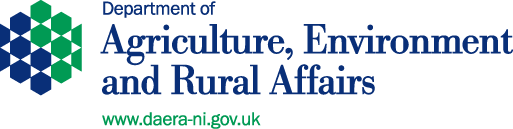 Dundonald House
Stormont Estate
BelfastBT4 3SB

Email: Proteincropsconsult@daera-ni.gov.ukDate: 17 December 2020Dundonald House
Stormont Estate
BelfastBT4 3SB

Email: Proteincropsconsult@daera-ni.gov.ukDate: 17 December 2020